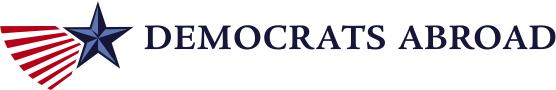 DEMOCRATS ABROAD GLOBAL DAY OF ACTION - #BANSOFFOURBODIES–DEMOCRATS ABROAD [CHAPTER/COUNTRY] IS MOBILIZING FOR REPRODUCTIVE RIGHTS–Location, MAY [ ], 2022 – Democrats Abroad, the official Democratic Party arm for the millions of US citizens living outside the US and the world’s largest organization of US citizens living abroad is organizing a Global Day of Action in support of the #BansOffOurBodies Day of Action in the U.S. Led by the Global Women’s Caucus, Democrats Abroad members are gathering all over the globe to stand up for reproductive rights. We represent the will of the majority of US voters: safe abortions, for anyone who wants or needs one. Democrats Abroad Global Women’s Caucus released this statement for the Global Day of Action: “We are here to show our support for women and for anyone who needs one to have an abortion. We are here to say that we will never give up autonomy over our own bodies. We also know this is about much more than controlling women. It’s about rolling back generations of progress for already marginalized communities. But we won’t give up these rights, and we won’t stop advocating as allies. We will keep showing up.”[Insert a quote from your own chapter/own Country Women's Caucus leader]Nothing short of our democracy is at stake, and Democrats Abroad will keep organizing to protect and expand it.####Democrats Abroad is the official organization of the Democratic Party for United States citizens living permanently or temporarily abroad. The organization is given state-level recognition by the Democratic National Committee, with eight positions on the Democratic National Committee, and sends a voting delegation to the Democratic National Convention to select our presidential candidate. For more information, visit http://www.democratsabroad.org.Press Contact: NameXXXX@[email]